Presidentskifte i ORK juni 2007Eivind Sundt Sverre overtar som president etter Leif Harald Andersen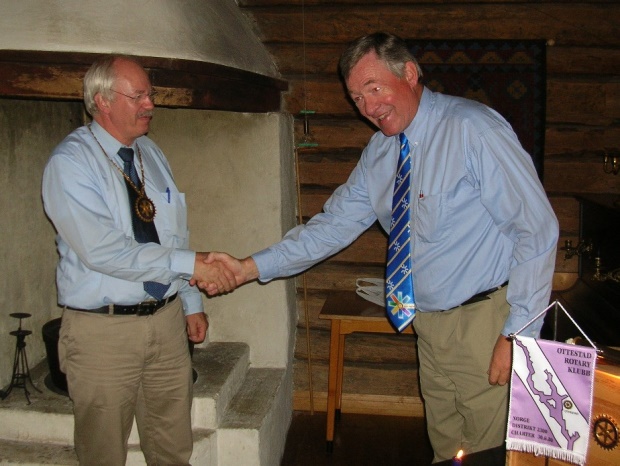 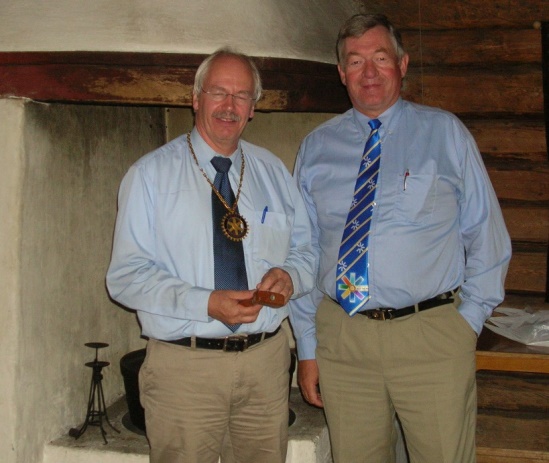 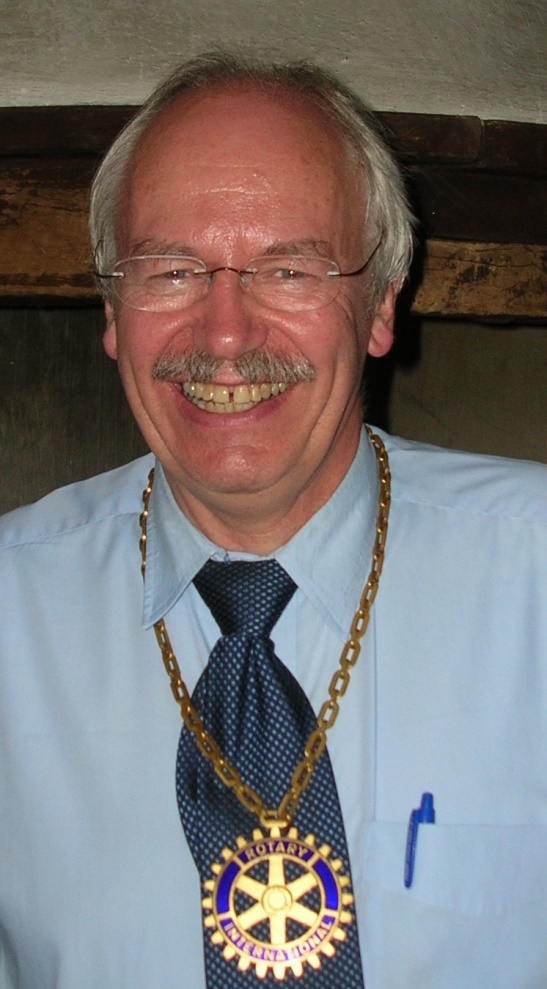 